Go Red for Women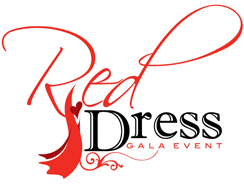 Award Nomination FormThe Hayward Area Chamber of Commerce is currently seeking nominations for its 5th  annual Red Dress Awards, as part of the Go Red for Women event on Saturday, March 3, 2018.  This event will feature a fabulous sit-down dinner, a signature cocktail, a keynote speaker, silent and live auctions with proceeds given to the American Heart Association, Hayward Heart Hero Awards and special awards presented to the Hayward area’s outstanding women. This award recognizes and honors local women who have made a difference in their respective fields, listed below. These incredible women are true leaders, as evidenced through their knowledge, example, attitude and heart for life. I wish to nominate a candidate for the 2018 Red Dress Awards in the following category:___ Business & Manufacturing – this leader provides expertise in business and manufacturing industries, such as banking, real estate or factory production. She truly puts her clients and customers first and works hard to find what is best for their needs.___ Retail & Hospitality – this leader shows influence in the areas of retail, dining, lodging and tourism, perhaps through ownership or management of a local company. She may have spent a great deal of personal time and effort to make a company succeed or even resurrected a floundering business.___ Education – this leader shares her knowledge with those who are seeking to learn new information, at any age – whether school children or adults in higher education. She has given of herself outside the classroom to enhance their love of learning and provide a welcoming environment in which to grow. ___ Healthcare & Wellness – this leader demonstrates true concern for her fellow citizens while providing personal health, wellness and fitness care and advice. Caring for others is not merely a job, but a true profession and way of life for this hardworking and compassionate individual. ___ Non-Profit/Civic/Community – this leader empowers those who may be less fortunate or provides a safe haven where needed. Her dedication and vision for service to other living beings is second to none. Or perhaps she brings a fresh outlook on life through her art, music, dance or other creative expression. Information About Person Being Nominated	    Please complete all appropriate fields. Please type or clearly print. Name of Nominee __________________________________________________________________________Occupation ________________________________________________________________________________Employer _______________________________________	Title ______________________________________Mailing Address ____________________________________________________________________________City _____________________________________	State __________________	Zip_____________________Daytime Phone ____________________________	Email___________________________________________(OVER)Describe the Nominee’s Qualifications Please attach the nominee’s qualifications. The write-up should not exceed two double-spaced pages. You may include pertinent details and illustrative examples of work, such as news clippings, photographs of successes, etc., but no more than five (5) additional pieces. Information About Person Submitting Nomination 	      Please complete all appropriate fields. Please type or clearly print. Name _____________________________________________________________________________________ Business/Organization _______________________________________________________________________Mailing Address ____________________________________________________________________________City ___________________________________________	State _________________	Zip_______________Daytime Phone ____________________________	Email___________________________________________I attest to the accuracy and validity of all information contained within this nomination.  I understand that information contained within this nomination may be verified by a member of the Go Red for Women committee and that all award decisions are final.________________________________________________                 	 _____________________________Signature                                                                                                  		DateNomination deadline is January 26, 2018. All nominations will be reviewed by the Go Red for Women volunteer committee. Obtain additional nomination forms for the Red Dress Awards at www.haywardareachamber.com. Please note that incomplete nomination forms may be returned. The committee reserves the right to move nominations into another category. Questions and completed nomination forms and supporting materials should be directed to:Cathy Larson, Event and Development DirectorHayward Area Chamber of CommercePO Box 726, Hayward, WI  54843Telephone: 715-634-8662Email: cathy@haywardareachamber.com Saturday, March 3, 20185:30 p.m. Social Hour– Signature Cocktail – Raffles – Silent Auction6:30 p.m. Dinner and Program – Live Auction – Presentations – Awards The Steakhouse & Lodge, 15860 T-Bone Lane, Hayward